________________________Тел.: (85557) 4-51-66, факс: (85557) 4-51-66. E-mail:  elab.fbp@tatar.ru_____________________Пояснительная запискак проекту решения Совета Елабужского муниципального района «О внесении изменений в решение Совета Елабужскогомуниципального района от 16.12.2020 г. № 40 «О бюджете муниципального образования Елабужский муниципальный район на 2021 год и плановый период 2022 и 2023 годов»В соответствии с Положением о бюджетном процессе в Елабужском муниципальном районе и руководствуясь статьями 83 и 86 Бюджетного кодекса Российской Федерации, вносятся изменения в решение Совета Елабужского муниципального района от 16 декабря 2020 года № 40 «О бюджете муниципального образования Елабужский муниципальный район на 2021 год и плановый период 2022 и 2023 годов».Доходная часть Бюджета района увеличится за счет безвозмездных поступлений на сумму 1 972,3 тыс. рублей.- в виде субвенции – 26,0 тыс. рублей;- в виде субсидии – 1 140,0 тыс. рублей;- в виде межбюджетных трансфертов – 806,3 тыс. рублей;С учетом вносимых изменений доходная часть Бюджета района составит 2 365 716,1 тыс. рублей.Соответствующие изменения вносятся и в расходную часть Бюджета района.По разделу «Общегосударственные вопросы» увеличится план по расходам на сумму 1 241,8 тыс. рублей, в том числе:- за счет субвенции на осуществление органами местного самоуправления государственных полномочий РТ по предоставлению земельных участков, государственная собственность на которое не разграничена на 2021 год (РКМ РТ №1549-р от 16.08.2021) в сумме 26,0 тыс. рублей.- за счет перемещения бюджетных ассигнований на увеличение уставного капитала МУП «Департамент ЖКХ Елабужского муниципального района» (грант по проекту «Мобильный учитель» (обеспечение автомобилем педагогов в сельских школах) – 1 215,8 тыс. рублей.Кроме того, по разделу предусмотрены межбюджетные трансферты бюджетам поселений в сумме 75,4 тыс. рублей (на оплату труда внештатных сотрудников, проведение выборов).По разделу «Жилищно-коммунальное хозяйство» увеличится план по расходам за счет субсидии на реализацию мероприятий по благоустройству сельских территорий на 2021 год за счет средств резервного фонда Кабинета Министров РТ (РКМ РТ №1526-р от 13.08.2021) на сумму 1 140,0 тыс. рублей.Кроме того, по разделу предусмотрены межбюджетные трансферты бюджетам поселений в сумме 2 118,9 тыс. рублей (на благоустройство территории (ограждений) в СДК сельских поселений, софинансирование грантов (приобретение тракторов).По разделу «Межбюджетные трансферты» увеличится план по расходам за счет безвозмездных поступлений в виде межбюджетных трансфертов на финансовое обеспечение исполнения расходных обязательств от приносящей доход деятельности (самозанятость) в сумме 806,3 тыс. рублей (в бюджет города Елабуга – 708,1 тыс. рублей; в бюджеты сельских поселений – 98,2 тыс. рублей).Данные суммы переданы межбюджетными трансфертами бюджетам поселений.	Кроме того, в расходной части бюджета учтены изменения по перемещению бюджетных ассигнований по разделам, подразделам, целевым статьям, группам видов расходов.В соответствии с внесенными изменениями скорректированы отдельные статьи и приложения к Решению о Бюджете района на 2021 год:1) в статье 1:в части 1, в пунктах 1 и 3 основных характеристиках Бюджета района приведены уточненные суммы по объему доходов, расходов и дефицита бюджета на 2021 год;в части 3 таблицу 1 в приложении № 1 «Источники финансирования дефицита Бюджета района на 2020 год» изложить в новой редакции.2) в статье 3:таблицу №1 в приложении № 2 «Объемы прогнозируемых доходов бюджета Елабужского муниципального района на 2021 год» изложить в части вносимых изменений.3) в статье 5:в пункте 1 в приложении №3 «Перечень главных администраторов вышестоящих уровней доходов бюджета муниципального образования Елабужский муниципальный район» изложить в части вносимых изменений.4) в статье 6:таблицу №1 в приложении № 5 «Ведомственная структура расходов бюджета Елабужского муниципального района на 2021 год» изложить в новой редакции;таблицу №1 в приложении № 6 «Распределение бюджетных ассигнований бюджета Елабужского муниципального района по разделам, подразделам, целевым статьям (муниципальным программам ЕМР и непрограммным направлениям деятельности), группам видов расходов классификации расходов бюджетов на 2021 год» изложить в новой редакции;таблицу №1 в приложении №7 «Распределение бюджетных ассигнований бюджета Елабужского муниципального района по целевым статьям (муниципальным программам ЕМР и непрограммным направлениям деятельности), группам видов расходов, разделам и подразделам классификации расходов бюджетов на 2021 год» изложить в новой редакции;5) в статье 11:приложение №10 «Межбюджетные трансферты, передаваемые из бюджетов поселений в Бюджет района на исполнение расходных обязательств по содержанию муниципальных учреждений на решение вопросов местного значения на 2021 год» изложить в новой редакции;в пункте 1 приведены уточненные суммы по объему межбюджетных трансфертов, передаваемые из бюджетов поселений в Бюджет района на исполнение расходных обязательств по содержанию муниципальных учреждений на решение вопросов местного значения на 2021 год;6) в статье 12:приложение №11 «Межбюджетные трансферты, передаваемых бюджетам поселений для компенсации дополнительных расходов на 2021 год» изложить в новой редакции;С учетом вышеуказанных изменений:- уточненный плановый объем доходов Бюджета района на 2021 год составит 2 365 716,1 тыс. рублей, расходов 2 532 808,6 тыс. рублей. Дефицит бюджета составит 167 092,5 тыс. рублей, что не превышает ограничений установленных статей 92.1 Бюджетного кодекса Российской Федерации.Председатель                                                                                 Э.И. СадыковаРЕСПУБЛИКА ТАТАРСТАН ФИНАНСОВО-БЮДЖЕТНАЯ ПАЛАТАМУНИЦИПАЛЬНОГО ОБРАЗОВАНИЯ«ЕЛАБУЖСКИЙ РАЙОН»Проспект Мира 12, г. Елабуга, 423630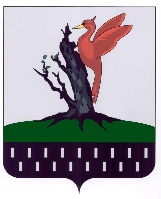 ТАТАРСТАН РЕСПУБЛИКАСЫ«АЛАБУГА РАЙОНЫ» МУНИЦИПАЛЬ БЕРӘМЛЕГЕНЕҢФИНАНС-БЮДҢЕТ ПАЛАТАСЫТынычлык проспекты 12, Алабуга шәhәре, 423630№На№от